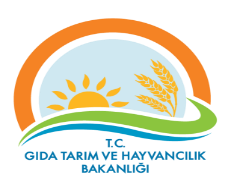 Tekirdağ İl Gıda Tarım ve Hayvancılık MüdürlüğüTEMEL SÜREÇ TANIM FORMUTekirdağ İl Gıda Tarım ve Hayvancılık MüdürlüğüTEMEL SÜREÇ TANIM FORMUTekirdağ İl Gıda Tarım ve Hayvancılık MüdürlüğüTEMEL SÜREÇ TANIM FORMUTekirdağ İl Gıda Tarım ve Hayvancılık MüdürlüğüTEMEL SÜREÇ TANIM FORMUTekirdağ İl Gıda Tarım ve Hayvancılık MüdürlüğüTEMEL SÜREÇ TANIM FORMUTekirdağ İl Gıda Tarım ve Hayvancılık MüdürlüğüTEMEL SÜREÇ TANIM FORMUTekirdağ İl Gıda Tarım ve Hayvancılık MüdürlüğüTEMEL SÜREÇ TANIM FORMUTekirdağ İl Gıda Tarım ve Hayvancılık MüdürlüğüTEMEL SÜREÇ TANIM FORMUTekirdağ İl Gıda Tarım ve Hayvancılık MüdürlüğüTEMEL SÜREÇ TANIM FORMUDokuman KoduDokuman KoduDokuman KoduDokuman KoduGTHB.59.İLM.KYS.073Tekirdağ İl Gıda Tarım ve Hayvancılık MüdürlüğüTEMEL SÜREÇ TANIM FORMUTekirdağ İl Gıda Tarım ve Hayvancılık MüdürlüğüTEMEL SÜREÇ TANIM FORMUTekirdağ İl Gıda Tarım ve Hayvancılık MüdürlüğüTEMEL SÜREÇ TANIM FORMUTekirdağ İl Gıda Tarım ve Hayvancılık MüdürlüğüTEMEL SÜREÇ TANIM FORMUTekirdağ İl Gıda Tarım ve Hayvancılık MüdürlüğüTEMEL SÜREÇ TANIM FORMUTekirdağ İl Gıda Tarım ve Hayvancılık MüdürlüğüTEMEL SÜREÇ TANIM FORMUTekirdağ İl Gıda Tarım ve Hayvancılık MüdürlüğüTEMEL SÜREÇ TANIM FORMUTekirdağ İl Gıda Tarım ve Hayvancılık MüdürlüğüTEMEL SÜREÇ TANIM FORMUTekirdağ İl Gıda Tarım ve Hayvancılık MüdürlüğüTEMEL SÜREÇ TANIM FORMURevizyon NoRevizyon NoRevizyon NoRevizyon No00Tekirdağ İl Gıda Tarım ve Hayvancılık MüdürlüğüTEMEL SÜREÇ TANIM FORMUTekirdağ İl Gıda Tarım ve Hayvancılık MüdürlüğüTEMEL SÜREÇ TANIM FORMUTekirdağ İl Gıda Tarım ve Hayvancılık MüdürlüğüTEMEL SÜREÇ TANIM FORMUTekirdağ İl Gıda Tarım ve Hayvancılık MüdürlüğüTEMEL SÜREÇ TANIM FORMUTekirdağ İl Gıda Tarım ve Hayvancılık MüdürlüğüTEMEL SÜREÇ TANIM FORMUTekirdağ İl Gıda Tarım ve Hayvancılık MüdürlüğüTEMEL SÜREÇ TANIM FORMUTekirdağ İl Gıda Tarım ve Hayvancılık MüdürlüğüTEMEL SÜREÇ TANIM FORMUTekirdağ İl Gıda Tarım ve Hayvancılık MüdürlüğüTEMEL SÜREÇ TANIM FORMUTekirdağ İl Gıda Tarım ve Hayvancılık MüdürlüğüTEMEL SÜREÇ TANIM FORMURevizyon TarihiRevizyon TarihiRevizyon TarihiRevizyon Tarihi00.00.0000Tekirdağ İl Gıda Tarım ve Hayvancılık MüdürlüğüTEMEL SÜREÇ TANIM FORMUTekirdağ İl Gıda Tarım ve Hayvancılık MüdürlüğüTEMEL SÜREÇ TANIM FORMUTekirdağ İl Gıda Tarım ve Hayvancılık MüdürlüğüTEMEL SÜREÇ TANIM FORMUTekirdağ İl Gıda Tarım ve Hayvancılık MüdürlüğüTEMEL SÜREÇ TANIM FORMUTekirdağ İl Gıda Tarım ve Hayvancılık MüdürlüğüTEMEL SÜREÇ TANIM FORMUTekirdağ İl Gıda Tarım ve Hayvancılık MüdürlüğüTEMEL SÜREÇ TANIM FORMUTekirdağ İl Gıda Tarım ve Hayvancılık MüdürlüğüTEMEL SÜREÇ TANIM FORMUTekirdağ İl Gıda Tarım ve Hayvancılık MüdürlüğüTEMEL SÜREÇ TANIM FORMUTekirdağ İl Gıda Tarım ve Hayvancılık MüdürlüğüTEMEL SÜREÇ TANIM FORMUYayın TarihiYayın TarihiYayın TarihiYayın TarihiTekirdağ İl Gıda Tarım ve Hayvancılık MüdürlüğüTEMEL SÜREÇ TANIM FORMUTekirdağ İl Gıda Tarım ve Hayvancılık MüdürlüğüTEMEL SÜREÇ TANIM FORMUTekirdağ İl Gıda Tarım ve Hayvancılık MüdürlüğüTEMEL SÜREÇ TANIM FORMUTekirdağ İl Gıda Tarım ve Hayvancılık MüdürlüğüTEMEL SÜREÇ TANIM FORMUTekirdağ İl Gıda Tarım ve Hayvancılık MüdürlüğüTEMEL SÜREÇ TANIM FORMUTekirdağ İl Gıda Tarım ve Hayvancılık MüdürlüğüTEMEL SÜREÇ TANIM FORMUTekirdağ İl Gıda Tarım ve Hayvancılık MüdürlüğüTEMEL SÜREÇ TANIM FORMUTekirdağ İl Gıda Tarım ve Hayvancılık MüdürlüğüTEMEL SÜREÇ TANIM FORMUTekirdağ İl Gıda Tarım ve Hayvancılık MüdürlüğüTEMEL SÜREÇ TANIM FORMUSayfa SayısıSayfa SayısıSayfa SayısıSayfa SayısıSayfa 1 / 5Süreç Adı Süreç Adı Süreç Adı Süreç Adı TARIMSAL DESTEKLEME SÜRECİTARIMSAL DESTEKLEME SÜRECİTARIMSAL DESTEKLEME SÜRECİTARIMSAL DESTEKLEME SÜRECİTARIMSAL DESTEKLEME SÜRECİTARIMSAL DESTEKLEME SÜRECİTARIMSAL DESTEKLEME SÜRECİTARIMSAL DESTEKLEME SÜRECİTARIMSAL DESTEKLEME SÜRECİTARIMSAL DESTEKLEME SÜRECİSüreç No:073Süreç No:073Süreç No:073Süreç TipiSüreç TipiSüreç TipiSüreç TipiOperasyonelOperasyonelOperasyonelOperasyonelOperasyonelOperasyonelOperasyonelOperasyonelOperasyonelOperasyonelOperasyonelOperasyonelOperasyonelSüreç Sahibi  Süreç Sahibi  Süreç Sahibi  Süreç Sahibi  İl Gıda Tarım ve Hayvancılık Müdürüİl Gıda Tarım ve Hayvancılık Müdürüİl Gıda Tarım ve Hayvancılık Müdürüİl Gıda Tarım ve Hayvancılık Müdürüİl Gıda Tarım ve Hayvancılık Müdürüİl Gıda Tarım ve Hayvancılık Müdürüİl Gıda Tarım ve Hayvancılık Müdürüİl Gıda Tarım ve Hayvancılık Müdürüİl Gıda Tarım ve Hayvancılık Müdürüİl Gıda Tarım ve Hayvancılık Müdürüİl Gıda Tarım ve Hayvancılık Müdürüİl Gıda Tarım ve Hayvancılık Müdürüİl Gıda Tarım ve Hayvancılık MüdürüSüreç Sorumlusu/SorumlularıSüreç Sorumlusu/SorumlularıSüreç Sorumlusu/SorumlularıSüreç Sorumlusu/Sorumlularıİl Gıda Tarım ve Hayvancılık Müdür Yardımcısı Hayvan Sağlığı ve Yetiştiriciliği Şube Müdürüİlçe Gıda Tarım ve Hayvancılık Müdürüİl Gıda Tarım ve Hayvancılık Müdür Yardımcısı Hayvan Sağlığı ve Yetiştiriciliği Şube Müdürüİlçe Gıda Tarım ve Hayvancılık Müdürüİl Gıda Tarım ve Hayvancılık Müdür Yardımcısı Hayvan Sağlığı ve Yetiştiriciliği Şube Müdürüİlçe Gıda Tarım ve Hayvancılık Müdürüİl Gıda Tarım ve Hayvancılık Müdür Yardımcısı Hayvan Sağlığı ve Yetiştiriciliği Şube Müdürüİlçe Gıda Tarım ve Hayvancılık Müdürüİl Gıda Tarım ve Hayvancılık Müdür Yardımcısı Hayvan Sağlığı ve Yetiştiriciliği Şube Müdürüİlçe Gıda Tarım ve Hayvancılık Müdürüİl Gıda Tarım ve Hayvancılık Müdür Yardımcısı Hayvan Sağlığı ve Yetiştiriciliği Şube Müdürüİlçe Gıda Tarım ve Hayvancılık Müdürüİl Gıda Tarım ve Hayvancılık Müdür Yardımcısı Hayvan Sağlığı ve Yetiştiriciliği Şube Müdürüİlçe Gıda Tarım ve Hayvancılık Müdürüİl Gıda Tarım ve Hayvancılık Müdür Yardımcısı Hayvan Sağlığı ve Yetiştiriciliği Şube Müdürüİlçe Gıda Tarım ve Hayvancılık Müdürüİl Gıda Tarım ve Hayvancılık Müdür Yardımcısı Hayvan Sağlığı ve Yetiştiriciliği Şube Müdürüİlçe Gıda Tarım ve Hayvancılık Müdürüİl Gıda Tarım ve Hayvancılık Müdür Yardımcısı Hayvan Sağlığı ve Yetiştiriciliği Şube Müdürüİlçe Gıda Tarım ve Hayvancılık Müdürüİl Gıda Tarım ve Hayvancılık Müdür Yardımcısı Hayvan Sağlığı ve Yetiştiriciliği Şube Müdürüİlçe Gıda Tarım ve Hayvancılık Müdürüİl Gıda Tarım ve Hayvancılık Müdür Yardımcısı Hayvan Sağlığı ve Yetiştiriciliği Şube Müdürüİlçe Gıda Tarım ve Hayvancılık Müdürüİl Gıda Tarım ve Hayvancılık Müdür Yardımcısı Hayvan Sağlığı ve Yetiştiriciliği Şube Müdürüİlçe Gıda Tarım ve Hayvancılık MüdürüSüreç UygulayıcılarıSüreç UygulayıcılarıSüreç UygulayıcılarıSüreç UygulayıcılarıVeteriner HekimVeteriner HekimVeteriner HekimVeteriner HekimVeteriner HekimVeteriner HekimVeteriner HekimVeteriner HekimVeteriner HekimVeteriner HekimVeteriner HekimVeteriner HekimVeteriner HekimSÜREÇ SINIRLARISÜREÇ SINIRLARISÜREÇ SINIRLARISÜREÇ SINIRLARIBaşlangıç NoktasıBaşlangıç Noktasıİl/İlçe Müdürlüğüne Başvuruİl/İlçe Müdürlüğüne Başvuruİl/İlçe Müdürlüğüne Başvuruİl/İlçe Müdürlüğüne Başvuruİl/İlçe Müdürlüğüne Başvuruİl/İlçe Müdürlüğüne Başvuruİl/İlçe Müdürlüğüne Başvuruİl/İlçe Müdürlüğüne Başvuruİl/İlçe Müdürlüğüne Başvuruİl/İlçe Müdürlüğüne Başvuruİl/İlçe Müdürlüğüne BaşvuruSÜREÇ SINIRLARISÜREÇ SINIRLARISÜREÇ SINIRLARISÜREÇ SINIRLARIBitiş NoktasıBitiş Noktasıİcmal 1, İcmal 2, İcmal 3, Bakanlığa gönderilmesi. Ödeme Yapılmasıİcmal 1, İcmal 2, İcmal 3, Bakanlığa gönderilmesi. Ödeme Yapılmasıİcmal 1, İcmal 2, İcmal 3, Bakanlığa gönderilmesi. Ödeme Yapılmasıİcmal 1, İcmal 2, İcmal 3, Bakanlığa gönderilmesi. Ödeme Yapılmasıİcmal 1, İcmal 2, İcmal 3, Bakanlığa gönderilmesi. Ödeme Yapılmasıİcmal 1, İcmal 2, İcmal 3, Bakanlığa gönderilmesi. Ödeme Yapılmasıİcmal 1, İcmal 2, İcmal 3, Bakanlığa gönderilmesi. Ödeme Yapılmasıİcmal 1, İcmal 2, İcmal 3, Bakanlığa gönderilmesi. Ödeme Yapılmasıİcmal 1, İcmal 2, İcmal 3, Bakanlığa gönderilmesi. Ödeme Yapılmasıİcmal 1, İcmal 2, İcmal 3, Bakanlığa gönderilmesi. Ödeme Yapılmasıİcmal 1, İcmal 2, İcmal 3, Bakanlığa gönderilmesi. Ödeme YapılmasıGİRDİLERGİRDİLERGİRDİLERGİRDİLERGİRDİLERGİRDİLERGİRDİLERGİRDİLERGİRDİLERGİRDİLERGİRDİ SAĞLAYANLARGİRDİ SAĞLAYANLARGİRDİ SAĞLAYANLARGİRDİ SAĞLAYANLARGİRDİ SAĞLAYANLARGİRDİ SAĞLAYANLARGİRDİ SAĞLAYANLARHayvansal Üretime Yönelik Destekleme Süreci;Hayvancılık Desteklemeleri Hakkında Uygulama Esasları Tebliği (TEBLİĞ NO: 2016/26)Besilik Erkek Sığır Desteklemesi (Madde:12)Destekleme Kimlere Yapılır: Kesim tarihi itibarıyla, besi süresinin son 90 (doksan) gününü başvuranın veya eşinin işletmelerinde tamamlamış, TÜRKVET’ e kayıtlı, yurtiçinde doğmuş ve en az 12 (on iki) aylık yaşı tamamlamış erkek sığırlarını (manda dahil) Gıda İşletmelerinin Kayıt ve Onay İşlemlerine Dair Yönetmelik kapsamında faaliyet gösteren kesimhanelerde kestiren ve kesim bilgilerini KES veri tabanına kaydettiren sözleşmeli besicilik yapan üreticilere, kestirdikleri hayvan başına destekleme ödemesi yapılır.Destekleme Başvuru Zamanı:Yılı içinde yapılan kesimlerin son başvuru tarihi 31/1/2017’ dir. Başvuru İçin Gerekli Belgeler: Başvurular şahsen veya üyesi olduğu yetiştirici/üretici örgütü aracılığı ile yapılır.a) Dilekçe,b) Kesilecek hayvanın veya karkasının alım satımına ilişkin fatura/müstahsil makbuzu.c) İşletme Tescil Belgesi.ç) Hayvan Pasaportu ve/veya hayvanın kesim için naklinin yapılacağı yere göre Veteriner Sağlık Raporu. d) Kesimi yapılan hayvanların TÜRKVET’ ten düşümünün yapıldığını gösteren belge. e) Kesimhane Resmi Veteriner Hekimince veya Yetkilendirilmiş Veteriner Hekimce onaylanmış kesim cetveli. f) Hayvanlara ait kulak küpe numaralarının yazılı olduğu sözleşme sureti. Ne Kadar:Tüm şartları uygun olan hayvan başına 200 TL. ödenir. Nereye Başvuru Yapar: İl/İlçe Müdürlüklerine,Veriler KES’ e Ne Zamana Kadar Kaydedilmeli:31/1/2017 İcmal 1 Ne Zaman Askıya Çıkar:Destekleme icmallerinin hazırlanması, askıya çıkartılması, gönderilmesi ve ödeme ile ilgili çalışma takvimi HAYGEM tarafından belirlenir. İtirazlar Nasıl Değerlendirilir:KES veri tabanına kaydedilen İcmal-1 listeleriyle ilgili gerekli kontroller yapılarak, il/ilçe müdürlüğünce veri tabanından İcmal-2 listeleri alınır. İcmal-2 listeleri il/ilçe müdürlüklerinde, üreticilere ve birliklerine duyurulmak üzere HAYGEM tarafından belirlenen İcmal takvimi süresince tutanaklı olarak askıya çıkarılır. Askı süresince itirazlar alınır ve değerlendirilerek sonuçlandırılır.(İcmal-2):İtirazların değerlendirilmesinden sonra kesinleşmiş İcmal-2 listeleri ilçe müdürlüklerince onaylanarak il müdürlüğüne gönderilir.                  (İcmal-3):İlçelerden gelen onaylanmış İcmal-2 listeleri il müdürlükleri tarafından incelenir ve KES veri tabanında ödemeye esas olan İcmal-3 listesi şeklinde düzenlenir, onaylanarak HAYGEM’ e gönderilir.Hayvansal Üretime Yönelik Destekleme Süreci;Hayvancılık Desteklemeleri Hakkında Uygulama Esasları Tebliği (TEBLİĞ NO: 2016/26)Besilik Erkek Sığır Desteklemesi (Madde:12)Destekleme Kimlere Yapılır: Kesim tarihi itibarıyla, besi süresinin son 90 (doksan) gününü başvuranın veya eşinin işletmelerinde tamamlamış, TÜRKVET’ e kayıtlı, yurtiçinde doğmuş ve en az 12 (on iki) aylık yaşı tamamlamış erkek sığırlarını (manda dahil) Gıda İşletmelerinin Kayıt ve Onay İşlemlerine Dair Yönetmelik kapsamında faaliyet gösteren kesimhanelerde kestiren ve kesim bilgilerini KES veri tabanına kaydettiren sözleşmeli besicilik yapan üreticilere, kestirdikleri hayvan başına destekleme ödemesi yapılır.Destekleme Başvuru Zamanı:Yılı içinde yapılan kesimlerin son başvuru tarihi 31/1/2017’ dir. Başvuru İçin Gerekli Belgeler: Başvurular şahsen veya üyesi olduğu yetiştirici/üretici örgütü aracılığı ile yapılır.a) Dilekçe,b) Kesilecek hayvanın veya karkasının alım satımına ilişkin fatura/müstahsil makbuzu.c) İşletme Tescil Belgesi.ç) Hayvan Pasaportu ve/veya hayvanın kesim için naklinin yapılacağı yere göre Veteriner Sağlık Raporu. d) Kesimi yapılan hayvanların TÜRKVET’ ten düşümünün yapıldığını gösteren belge. e) Kesimhane Resmi Veteriner Hekimince veya Yetkilendirilmiş Veteriner Hekimce onaylanmış kesim cetveli. f) Hayvanlara ait kulak küpe numaralarının yazılı olduğu sözleşme sureti. Ne Kadar:Tüm şartları uygun olan hayvan başına 200 TL. ödenir. Nereye Başvuru Yapar: İl/İlçe Müdürlüklerine,Veriler KES’ e Ne Zamana Kadar Kaydedilmeli:31/1/2017 İcmal 1 Ne Zaman Askıya Çıkar:Destekleme icmallerinin hazırlanması, askıya çıkartılması, gönderilmesi ve ödeme ile ilgili çalışma takvimi HAYGEM tarafından belirlenir. İtirazlar Nasıl Değerlendirilir:KES veri tabanına kaydedilen İcmal-1 listeleriyle ilgili gerekli kontroller yapılarak, il/ilçe müdürlüğünce veri tabanından İcmal-2 listeleri alınır. İcmal-2 listeleri il/ilçe müdürlüklerinde, üreticilere ve birliklerine duyurulmak üzere HAYGEM tarafından belirlenen İcmal takvimi süresince tutanaklı olarak askıya çıkarılır. Askı süresince itirazlar alınır ve değerlendirilerek sonuçlandırılır.(İcmal-2):İtirazların değerlendirilmesinden sonra kesinleşmiş İcmal-2 listeleri ilçe müdürlüklerince onaylanarak il müdürlüğüne gönderilir.                  (İcmal-3):İlçelerden gelen onaylanmış İcmal-2 listeleri il müdürlükleri tarafından incelenir ve KES veri tabanında ödemeye esas olan İcmal-3 listesi şeklinde düzenlenir, onaylanarak HAYGEM’ e gönderilir.Hayvansal Üretime Yönelik Destekleme Süreci;Hayvancılık Desteklemeleri Hakkında Uygulama Esasları Tebliği (TEBLİĞ NO: 2016/26)Besilik Erkek Sığır Desteklemesi (Madde:12)Destekleme Kimlere Yapılır: Kesim tarihi itibarıyla, besi süresinin son 90 (doksan) gününü başvuranın veya eşinin işletmelerinde tamamlamış, TÜRKVET’ e kayıtlı, yurtiçinde doğmuş ve en az 12 (on iki) aylık yaşı tamamlamış erkek sığırlarını (manda dahil) Gıda İşletmelerinin Kayıt ve Onay İşlemlerine Dair Yönetmelik kapsamında faaliyet gösteren kesimhanelerde kestiren ve kesim bilgilerini KES veri tabanına kaydettiren sözleşmeli besicilik yapan üreticilere, kestirdikleri hayvan başına destekleme ödemesi yapılır.Destekleme Başvuru Zamanı:Yılı içinde yapılan kesimlerin son başvuru tarihi 31/1/2017’ dir. Başvuru İçin Gerekli Belgeler: Başvurular şahsen veya üyesi olduğu yetiştirici/üretici örgütü aracılığı ile yapılır.a) Dilekçe,b) Kesilecek hayvanın veya karkasının alım satımına ilişkin fatura/müstahsil makbuzu.c) İşletme Tescil Belgesi.ç) Hayvan Pasaportu ve/veya hayvanın kesim için naklinin yapılacağı yere göre Veteriner Sağlık Raporu. d) Kesimi yapılan hayvanların TÜRKVET’ ten düşümünün yapıldığını gösteren belge. e) Kesimhane Resmi Veteriner Hekimince veya Yetkilendirilmiş Veteriner Hekimce onaylanmış kesim cetveli. f) Hayvanlara ait kulak küpe numaralarının yazılı olduğu sözleşme sureti. Ne Kadar:Tüm şartları uygun olan hayvan başına 200 TL. ödenir. Nereye Başvuru Yapar: İl/İlçe Müdürlüklerine,Veriler KES’ e Ne Zamana Kadar Kaydedilmeli:31/1/2017 İcmal 1 Ne Zaman Askıya Çıkar:Destekleme icmallerinin hazırlanması, askıya çıkartılması, gönderilmesi ve ödeme ile ilgili çalışma takvimi HAYGEM tarafından belirlenir. İtirazlar Nasıl Değerlendirilir:KES veri tabanına kaydedilen İcmal-1 listeleriyle ilgili gerekli kontroller yapılarak, il/ilçe müdürlüğünce veri tabanından İcmal-2 listeleri alınır. İcmal-2 listeleri il/ilçe müdürlüklerinde, üreticilere ve birliklerine duyurulmak üzere HAYGEM tarafından belirlenen İcmal takvimi süresince tutanaklı olarak askıya çıkarılır. Askı süresince itirazlar alınır ve değerlendirilerek sonuçlandırılır.(İcmal-2):İtirazların değerlendirilmesinden sonra kesinleşmiş İcmal-2 listeleri ilçe müdürlüklerince onaylanarak il müdürlüğüne gönderilir.                  (İcmal-3):İlçelerden gelen onaylanmış İcmal-2 listeleri il müdürlükleri tarafından incelenir ve KES veri tabanında ödemeye esas olan İcmal-3 listesi şeklinde düzenlenir, onaylanarak HAYGEM’ e gönderilir.Hayvansal Üretime Yönelik Destekleme Süreci;Hayvancılık Desteklemeleri Hakkında Uygulama Esasları Tebliği (TEBLİĞ NO: 2016/26)Besilik Erkek Sığır Desteklemesi (Madde:12)Destekleme Kimlere Yapılır: Kesim tarihi itibarıyla, besi süresinin son 90 (doksan) gününü başvuranın veya eşinin işletmelerinde tamamlamış, TÜRKVET’ e kayıtlı, yurtiçinde doğmuş ve en az 12 (on iki) aylık yaşı tamamlamış erkek sığırlarını (manda dahil) Gıda İşletmelerinin Kayıt ve Onay İşlemlerine Dair Yönetmelik kapsamında faaliyet gösteren kesimhanelerde kestiren ve kesim bilgilerini KES veri tabanına kaydettiren sözleşmeli besicilik yapan üreticilere, kestirdikleri hayvan başına destekleme ödemesi yapılır.Destekleme Başvuru Zamanı:Yılı içinde yapılan kesimlerin son başvuru tarihi 31/1/2017’ dir. Başvuru İçin Gerekli Belgeler: Başvurular şahsen veya üyesi olduğu yetiştirici/üretici örgütü aracılığı ile yapılır.a) Dilekçe,b) Kesilecek hayvanın veya karkasının alım satımına ilişkin fatura/müstahsil makbuzu.c) İşletme Tescil Belgesi.ç) Hayvan Pasaportu ve/veya hayvanın kesim için naklinin yapılacağı yere göre Veteriner Sağlık Raporu. d) Kesimi yapılan hayvanların TÜRKVET’ ten düşümünün yapıldığını gösteren belge. e) Kesimhane Resmi Veteriner Hekimince veya Yetkilendirilmiş Veteriner Hekimce onaylanmış kesim cetveli. f) Hayvanlara ait kulak küpe numaralarının yazılı olduğu sözleşme sureti. Ne Kadar:Tüm şartları uygun olan hayvan başına 200 TL. ödenir. Nereye Başvuru Yapar: İl/İlçe Müdürlüklerine,Veriler KES’ e Ne Zamana Kadar Kaydedilmeli:31/1/2017 İcmal 1 Ne Zaman Askıya Çıkar:Destekleme icmallerinin hazırlanması, askıya çıkartılması, gönderilmesi ve ödeme ile ilgili çalışma takvimi HAYGEM tarafından belirlenir. İtirazlar Nasıl Değerlendirilir:KES veri tabanına kaydedilen İcmal-1 listeleriyle ilgili gerekli kontroller yapılarak, il/ilçe müdürlüğünce veri tabanından İcmal-2 listeleri alınır. İcmal-2 listeleri il/ilçe müdürlüklerinde, üreticilere ve birliklerine duyurulmak üzere HAYGEM tarafından belirlenen İcmal takvimi süresince tutanaklı olarak askıya çıkarılır. Askı süresince itirazlar alınır ve değerlendirilerek sonuçlandırılır.(İcmal-2):İtirazların değerlendirilmesinden sonra kesinleşmiş İcmal-2 listeleri ilçe müdürlüklerince onaylanarak il müdürlüğüne gönderilir.                  (İcmal-3):İlçelerden gelen onaylanmış İcmal-2 listeleri il müdürlükleri tarafından incelenir ve KES veri tabanında ödemeye esas olan İcmal-3 listesi şeklinde düzenlenir, onaylanarak HAYGEM’ e gönderilir.Hayvansal Üretime Yönelik Destekleme Süreci;Hayvancılık Desteklemeleri Hakkında Uygulama Esasları Tebliği (TEBLİĞ NO: 2016/26)Besilik Erkek Sığır Desteklemesi (Madde:12)Destekleme Kimlere Yapılır: Kesim tarihi itibarıyla, besi süresinin son 90 (doksan) gününü başvuranın veya eşinin işletmelerinde tamamlamış, TÜRKVET’ e kayıtlı, yurtiçinde doğmuş ve en az 12 (on iki) aylık yaşı tamamlamış erkek sığırlarını (manda dahil) Gıda İşletmelerinin Kayıt ve Onay İşlemlerine Dair Yönetmelik kapsamında faaliyet gösteren kesimhanelerde kestiren ve kesim bilgilerini KES veri tabanına kaydettiren sözleşmeli besicilik yapan üreticilere, kestirdikleri hayvan başına destekleme ödemesi yapılır.Destekleme Başvuru Zamanı:Yılı içinde yapılan kesimlerin son başvuru tarihi 31/1/2017’ dir. Başvuru İçin Gerekli Belgeler: Başvurular şahsen veya üyesi olduğu yetiştirici/üretici örgütü aracılığı ile yapılır.a) Dilekçe,b) Kesilecek hayvanın veya karkasının alım satımına ilişkin fatura/müstahsil makbuzu.c) İşletme Tescil Belgesi.ç) Hayvan Pasaportu ve/veya hayvanın kesim için naklinin yapılacağı yere göre Veteriner Sağlık Raporu. d) Kesimi yapılan hayvanların TÜRKVET’ ten düşümünün yapıldığını gösteren belge. e) Kesimhane Resmi Veteriner Hekimince veya Yetkilendirilmiş Veteriner Hekimce onaylanmış kesim cetveli. f) Hayvanlara ait kulak küpe numaralarının yazılı olduğu sözleşme sureti. Ne Kadar:Tüm şartları uygun olan hayvan başına 200 TL. ödenir. Nereye Başvuru Yapar: İl/İlçe Müdürlüklerine,Veriler KES’ e Ne Zamana Kadar Kaydedilmeli:31/1/2017 İcmal 1 Ne Zaman Askıya Çıkar:Destekleme icmallerinin hazırlanması, askıya çıkartılması, gönderilmesi ve ödeme ile ilgili çalışma takvimi HAYGEM tarafından belirlenir. İtirazlar Nasıl Değerlendirilir:KES veri tabanına kaydedilen İcmal-1 listeleriyle ilgili gerekli kontroller yapılarak, il/ilçe müdürlüğünce veri tabanından İcmal-2 listeleri alınır. İcmal-2 listeleri il/ilçe müdürlüklerinde, üreticilere ve birliklerine duyurulmak üzere HAYGEM tarafından belirlenen İcmal takvimi süresince tutanaklı olarak askıya çıkarılır. Askı süresince itirazlar alınır ve değerlendirilerek sonuçlandırılır.(İcmal-2):İtirazların değerlendirilmesinden sonra kesinleşmiş İcmal-2 listeleri ilçe müdürlüklerince onaylanarak il müdürlüğüne gönderilir.                  (İcmal-3):İlçelerden gelen onaylanmış İcmal-2 listeleri il müdürlükleri tarafından incelenir ve KES veri tabanında ödemeye esas olan İcmal-3 listesi şeklinde düzenlenir, onaylanarak HAYGEM’ e gönderilir.Hayvansal Üretime Yönelik Destekleme Süreci;Hayvancılık Desteklemeleri Hakkında Uygulama Esasları Tebliği (TEBLİĞ NO: 2016/26)Besilik Erkek Sığır Desteklemesi (Madde:12)Destekleme Kimlere Yapılır: Kesim tarihi itibarıyla, besi süresinin son 90 (doksan) gününü başvuranın veya eşinin işletmelerinde tamamlamış, TÜRKVET’ e kayıtlı, yurtiçinde doğmuş ve en az 12 (on iki) aylık yaşı tamamlamış erkek sığırlarını (manda dahil) Gıda İşletmelerinin Kayıt ve Onay İşlemlerine Dair Yönetmelik kapsamında faaliyet gösteren kesimhanelerde kestiren ve kesim bilgilerini KES veri tabanına kaydettiren sözleşmeli besicilik yapan üreticilere, kestirdikleri hayvan başına destekleme ödemesi yapılır.Destekleme Başvuru Zamanı:Yılı içinde yapılan kesimlerin son başvuru tarihi 31/1/2017’ dir. Başvuru İçin Gerekli Belgeler: Başvurular şahsen veya üyesi olduğu yetiştirici/üretici örgütü aracılığı ile yapılır.a) Dilekçe,b) Kesilecek hayvanın veya karkasının alım satımına ilişkin fatura/müstahsil makbuzu.c) İşletme Tescil Belgesi.ç) Hayvan Pasaportu ve/veya hayvanın kesim için naklinin yapılacağı yere göre Veteriner Sağlık Raporu. d) Kesimi yapılan hayvanların TÜRKVET’ ten düşümünün yapıldığını gösteren belge. e) Kesimhane Resmi Veteriner Hekimince veya Yetkilendirilmiş Veteriner Hekimce onaylanmış kesim cetveli. f) Hayvanlara ait kulak küpe numaralarının yazılı olduğu sözleşme sureti. Ne Kadar:Tüm şartları uygun olan hayvan başına 200 TL. ödenir. Nereye Başvuru Yapar: İl/İlçe Müdürlüklerine,Veriler KES’ e Ne Zamana Kadar Kaydedilmeli:31/1/2017 İcmal 1 Ne Zaman Askıya Çıkar:Destekleme icmallerinin hazırlanması, askıya çıkartılması, gönderilmesi ve ödeme ile ilgili çalışma takvimi HAYGEM tarafından belirlenir. İtirazlar Nasıl Değerlendirilir:KES veri tabanına kaydedilen İcmal-1 listeleriyle ilgili gerekli kontroller yapılarak, il/ilçe müdürlüğünce veri tabanından İcmal-2 listeleri alınır. İcmal-2 listeleri il/ilçe müdürlüklerinde, üreticilere ve birliklerine duyurulmak üzere HAYGEM tarafından belirlenen İcmal takvimi süresince tutanaklı olarak askıya çıkarılır. Askı süresince itirazlar alınır ve değerlendirilerek sonuçlandırılır.(İcmal-2):İtirazların değerlendirilmesinden sonra kesinleşmiş İcmal-2 listeleri ilçe müdürlüklerince onaylanarak il müdürlüğüne gönderilir.                  (İcmal-3):İlçelerden gelen onaylanmış İcmal-2 listeleri il müdürlükleri tarafından incelenir ve KES veri tabanında ödemeye esas olan İcmal-3 listesi şeklinde düzenlenir, onaylanarak HAYGEM’ e gönderilir.Hayvansal Üretime Yönelik Destekleme Süreci;Hayvancılık Desteklemeleri Hakkında Uygulama Esasları Tebliği (TEBLİĞ NO: 2016/26)Besilik Erkek Sığır Desteklemesi (Madde:12)Destekleme Kimlere Yapılır: Kesim tarihi itibarıyla, besi süresinin son 90 (doksan) gününü başvuranın veya eşinin işletmelerinde tamamlamış, TÜRKVET’ e kayıtlı, yurtiçinde doğmuş ve en az 12 (on iki) aylık yaşı tamamlamış erkek sığırlarını (manda dahil) Gıda İşletmelerinin Kayıt ve Onay İşlemlerine Dair Yönetmelik kapsamında faaliyet gösteren kesimhanelerde kestiren ve kesim bilgilerini KES veri tabanına kaydettiren sözleşmeli besicilik yapan üreticilere, kestirdikleri hayvan başına destekleme ödemesi yapılır.Destekleme Başvuru Zamanı:Yılı içinde yapılan kesimlerin son başvuru tarihi 31/1/2017’ dir. Başvuru İçin Gerekli Belgeler: Başvurular şahsen veya üyesi olduğu yetiştirici/üretici örgütü aracılığı ile yapılır.a) Dilekçe,b) Kesilecek hayvanın veya karkasının alım satımına ilişkin fatura/müstahsil makbuzu.c) İşletme Tescil Belgesi.ç) Hayvan Pasaportu ve/veya hayvanın kesim için naklinin yapılacağı yere göre Veteriner Sağlık Raporu. d) Kesimi yapılan hayvanların TÜRKVET’ ten düşümünün yapıldığını gösteren belge. e) Kesimhane Resmi Veteriner Hekimince veya Yetkilendirilmiş Veteriner Hekimce onaylanmış kesim cetveli. f) Hayvanlara ait kulak küpe numaralarının yazılı olduğu sözleşme sureti. Ne Kadar:Tüm şartları uygun olan hayvan başına 200 TL. ödenir. Nereye Başvuru Yapar: İl/İlçe Müdürlüklerine,Veriler KES’ e Ne Zamana Kadar Kaydedilmeli:31/1/2017 İcmal 1 Ne Zaman Askıya Çıkar:Destekleme icmallerinin hazırlanması, askıya çıkartılması, gönderilmesi ve ödeme ile ilgili çalışma takvimi HAYGEM tarafından belirlenir. İtirazlar Nasıl Değerlendirilir:KES veri tabanına kaydedilen İcmal-1 listeleriyle ilgili gerekli kontroller yapılarak, il/ilçe müdürlüğünce veri tabanından İcmal-2 listeleri alınır. İcmal-2 listeleri il/ilçe müdürlüklerinde, üreticilere ve birliklerine duyurulmak üzere HAYGEM tarafından belirlenen İcmal takvimi süresince tutanaklı olarak askıya çıkarılır. Askı süresince itirazlar alınır ve değerlendirilerek sonuçlandırılır.(İcmal-2):İtirazların değerlendirilmesinden sonra kesinleşmiş İcmal-2 listeleri ilçe müdürlüklerince onaylanarak il müdürlüğüne gönderilir.                  (İcmal-3):İlçelerden gelen onaylanmış İcmal-2 listeleri il müdürlükleri tarafından incelenir ve KES veri tabanında ödemeye esas olan İcmal-3 listesi şeklinde düzenlenir, onaylanarak HAYGEM’ e gönderilir.Hayvansal Üretime Yönelik Destekleme Süreci;Hayvancılık Desteklemeleri Hakkında Uygulama Esasları Tebliği (TEBLİĞ NO: 2016/26)Besilik Erkek Sığır Desteklemesi (Madde:12)Destekleme Kimlere Yapılır: Kesim tarihi itibarıyla, besi süresinin son 90 (doksan) gününü başvuranın veya eşinin işletmelerinde tamamlamış, TÜRKVET’ e kayıtlı, yurtiçinde doğmuş ve en az 12 (on iki) aylık yaşı tamamlamış erkek sığırlarını (manda dahil) Gıda İşletmelerinin Kayıt ve Onay İşlemlerine Dair Yönetmelik kapsamında faaliyet gösteren kesimhanelerde kestiren ve kesim bilgilerini KES veri tabanına kaydettiren sözleşmeli besicilik yapan üreticilere, kestirdikleri hayvan başına destekleme ödemesi yapılır.Destekleme Başvuru Zamanı:Yılı içinde yapılan kesimlerin son başvuru tarihi 31/1/2017’ dir. Başvuru İçin Gerekli Belgeler: Başvurular şahsen veya üyesi olduğu yetiştirici/üretici örgütü aracılığı ile yapılır.a) Dilekçe,b) Kesilecek hayvanın veya karkasının alım satımına ilişkin fatura/müstahsil makbuzu.c) İşletme Tescil Belgesi.ç) Hayvan Pasaportu ve/veya hayvanın kesim için naklinin yapılacağı yere göre Veteriner Sağlık Raporu. d) Kesimi yapılan hayvanların TÜRKVET’ ten düşümünün yapıldığını gösteren belge. e) Kesimhane Resmi Veteriner Hekimince veya Yetkilendirilmiş Veteriner Hekimce onaylanmış kesim cetveli. f) Hayvanlara ait kulak küpe numaralarının yazılı olduğu sözleşme sureti. Ne Kadar:Tüm şartları uygun olan hayvan başına 200 TL. ödenir. Nereye Başvuru Yapar: İl/İlçe Müdürlüklerine,Veriler KES’ e Ne Zamana Kadar Kaydedilmeli:31/1/2017 İcmal 1 Ne Zaman Askıya Çıkar:Destekleme icmallerinin hazırlanması, askıya çıkartılması, gönderilmesi ve ödeme ile ilgili çalışma takvimi HAYGEM tarafından belirlenir. İtirazlar Nasıl Değerlendirilir:KES veri tabanına kaydedilen İcmal-1 listeleriyle ilgili gerekli kontroller yapılarak, il/ilçe müdürlüğünce veri tabanından İcmal-2 listeleri alınır. İcmal-2 listeleri il/ilçe müdürlüklerinde, üreticilere ve birliklerine duyurulmak üzere HAYGEM tarafından belirlenen İcmal takvimi süresince tutanaklı olarak askıya çıkarılır. Askı süresince itirazlar alınır ve değerlendirilerek sonuçlandırılır.(İcmal-2):İtirazların değerlendirilmesinden sonra kesinleşmiş İcmal-2 listeleri ilçe müdürlüklerince onaylanarak il müdürlüğüne gönderilir.                  (İcmal-3):İlçelerden gelen onaylanmış İcmal-2 listeleri il müdürlükleri tarafından incelenir ve KES veri tabanında ödemeye esas olan İcmal-3 listesi şeklinde düzenlenir, onaylanarak HAYGEM’ e gönderilir.Hayvansal Üretime Yönelik Destekleme Süreci;Hayvancılık Desteklemeleri Hakkında Uygulama Esasları Tebliği (TEBLİĞ NO: 2016/26)Besilik Erkek Sığır Desteklemesi (Madde:12)Destekleme Kimlere Yapılır: Kesim tarihi itibarıyla, besi süresinin son 90 (doksan) gününü başvuranın veya eşinin işletmelerinde tamamlamış, TÜRKVET’ e kayıtlı, yurtiçinde doğmuş ve en az 12 (on iki) aylık yaşı tamamlamış erkek sığırlarını (manda dahil) Gıda İşletmelerinin Kayıt ve Onay İşlemlerine Dair Yönetmelik kapsamında faaliyet gösteren kesimhanelerde kestiren ve kesim bilgilerini KES veri tabanına kaydettiren sözleşmeli besicilik yapan üreticilere, kestirdikleri hayvan başına destekleme ödemesi yapılır.Destekleme Başvuru Zamanı:Yılı içinde yapılan kesimlerin son başvuru tarihi 31/1/2017’ dir. Başvuru İçin Gerekli Belgeler: Başvurular şahsen veya üyesi olduğu yetiştirici/üretici örgütü aracılığı ile yapılır.a) Dilekçe,b) Kesilecek hayvanın veya karkasının alım satımına ilişkin fatura/müstahsil makbuzu.c) İşletme Tescil Belgesi.ç) Hayvan Pasaportu ve/veya hayvanın kesim için naklinin yapılacağı yere göre Veteriner Sağlık Raporu. d) Kesimi yapılan hayvanların TÜRKVET’ ten düşümünün yapıldığını gösteren belge. e) Kesimhane Resmi Veteriner Hekimince veya Yetkilendirilmiş Veteriner Hekimce onaylanmış kesim cetveli. f) Hayvanlara ait kulak küpe numaralarının yazılı olduğu sözleşme sureti. Ne Kadar:Tüm şartları uygun olan hayvan başına 200 TL. ödenir. Nereye Başvuru Yapar: İl/İlçe Müdürlüklerine,Veriler KES’ e Ne Zamana Kadar Kaydedilmeli:31/1/2017 İcmal 1 Ne Zaman Askıya Çıkar:Destekleme icmallerinin hazırlanması, askıya çıkartılması, gönderilmesi ve ödeme ile ilgili çalışma takvimi HAYGEM tarafından belirlenir. İtirazlar Nasıl Değerlendirilir:KES veri tabanına kaydedilen İcmal-1 listeleriyle ilgili gerekli kontroller yapılarak, il/ilçe müdürlüğünce veri tabanından İcmal-2 listeleri alınır. İcmal-2 listeleri il/ilçe müdürlüklerinde, üreticilere ve birliklerine duyurulmak üzere HAYGEM tarafından belirlenen İcmal takvimi süresince tutanaklı olarak askıya çıkarılır. Askı süresince itirazlar alınır ve değerlendirilerek sonuçlandırılır.(İcmal-2):İtirazların değerlendirilmesinden sonra kesinleşmiş İcmal-2 listeleri ilçe müdürlüklerince onaylanarak il müdürlüğüne gönderilir.                  (İcmal-3):İlçelerden gelen onaylanmış İcmal-2 listeleri il müdürlükleri tarafından incelenir ve KES veri tabanında ödemeye esas olan İcmal-3 listesi şeklinde düzenlenir, onaylanarak HAYGEM’ e gönderilir.Hayvansal Üretime Yönelik Destekleme Süreci;Hayvancılık Desteklemeleri Hakkında Uygulama Esasları Tebliği (TEBLİĞ NO: 2016/26)Besilik Erkek Sığır Desteklemesi (Madde:12)Destekleme Kimlere Yapılır: Kesim tarihi itibarıyla, besi süresinin son 90 (doksan) gününü başvuranın veya eşinin işletmelerinde tamamlamış, TÜRKVET’ e kayıtlı, yurtiçinde doğmuş ve en az 12 (on iki) aylık yaşı tamamlamış erkek sığırlarını (manda dahil) Gıda İşletmelerinin Kayıt ve Onay İşlemlerine Dair Yönetmelik kapsamında faaliyet gösteren kesimhanelerde kestiren ve kesim bilgilerini KES veri tabanına kaydettiren sözleşmeli besicilik yapan üreticilere, kestirdikleri hayvan başına destekleme ödemesi yapılır.Destekleme Başvuru Zamanı:Yılı içinde yapılan kesimlerin son başvuru tarihi 31/1/2017’ dir. Başvuru İçin Gerekli Belgeler: Başvurular şahsen veya üyesi olduğu yetiştirici/üretici örgütü aracılığı ile yapılır.a) Dilekçe,b) Kesilecek hayvanın veya karkasının alım satımına ilişkin fatura/müstahsil makbuzu.c) İşletme Tescil Belgesi.ç) Hayvan Pasaportu ve/veya hayvanın kesim için naklinin yapılacağı yere göre Veteriner Sağlık Raporu. d) Kesimi yapılan hayvanların TÜRKVET’ ten düşümünün yapıldığını gösteren belge. e) Kesimhane Resmi Veteriner Hekimince veya Yetkilendirilmiş Veteriner Hekimce onaylanmış kesim cetveli. f) Hayvanlara ait kulak küpe numaralarının yazılı olduğu sözleşme sureti. Ne Kadar:Tüm şartları uygun olan hayvan başına 200 TL. ödenir. Nereye Başvuru Yapar: İl/İlçe Müdürlüklerine,Veriler KES’ e Ne Zamana Kadar Kaydedilmeli:31/1/2017 İcmal 1 Ne Zaman Askıya Çıkar:Destekleme icmallerinin hazırlanması, askıya çıkartılması, gönderilmesi ve ödeme ile ilgili çalışma takvimi HAYGEM tarafından belirlenir. İtirazlar Nasıl Değerlendirilir:KES veri tabanına kaydedilen İcmal-1 listeleriyle ilgili gerekli kontroller yapılarak, il/ilçe müdürlüğünce veri tabanından İcmal-2 listeleri alınır. İcmal-2 listeleri il/ilçe müdürlüklerinde, üreticilere ve birliklerine duyurulmak üzere HAYGEM tarafından belirlenen İcmal takvimi süresince tutanaklı olarak askıya çıkarılır. Askı süresince itirazlar alınır ve değerlendirilerek sonuçlandırılır.(İcmal-2):İtirazların değerlendirilmesinden sonra kesinleşmiş İcmal-2 listeleri ilçe müdürlüklerince onaylanarak il müdürlüğüne gönderilir.                  (İcmal-3):İlçelerden gelen onaylanmış İcmal-2 listeleri il müdürlükleri tarafından incelenir ve KES veri tabanında ödemeye esas olan İcmal-3 listesi şeklinde düzenlenir, onaylanarak HAYGEM’ e gönderilir.Kırmızı Et Kayıt Sistemine kayıtlı Yetiştirici/Üretici Örgütü ÜreticileriKırmızı Et Kayıt Sistemine kayıtlı Yetiştirici/Üretici Örgütü ÜreticileriKırmızı Et Kayıt Sistemine kayıtlı Yetiştirici/Üretici Örgütü ÜreticileriKırmızı Et Kayıt Sistemine kayıtlı Yetiştirici/Üretici Örgütü ÜreticileriKırmızı Et Kayıt Sistemine kayıtlı Yetiştirici/Üretici Örgütü ÜreticileriKırmızı Et Kayıt Sistemine kayıtlı Yetiştirici/Üretici Örgütü ÜreticileriKırmızı Et Kayıt Sistemine kayıtlı Yetiştirici/Üretici Örgütü ÜreticileriÇIKTILARÇIKTILARÇIKTILARÇIKTILARÇIKTILARÇIKTILARÇIKTILARÇIKTILARÇIKTILARÇIKTILARÇIKTI ALICILARIÇIKTI ALICILARIÇIKTI ALICILARIÇIKTI ALICILARIÇIKTI ALICILARIÇIKTI ALICILARIÇIKTI ALICILARIİcmal 1,İcmal 2, İcmal 3 /Ödeme Yapılmasıİcmal 1,İcmal 2, İcmal 3 /Ödeme Yapılmasıİcmal 1,İcmal 2, İcmal 3 /Ödeme Yapılmasıİcmal 1,İcmal 2, İcmal 3 /Ödeme Yapılmasıİcmal 1,İcmal 2, İcmal 3 /Ödeme Yapılmasıİcmal 1,İcmal 2, İcmal 3 /Ödeme Yapılmasıİcmal 1,İcmal 2, İcmal 3 /Ödeme Yapılmasıİcmal 1,İcmal 2, İcmal 3 /Ödeme Yapılmasıİcmal 1,İcmal 2, İcmal 3 /Ödeme Yapılmasıİcmal 1,İcmal 2, İcmal 3 /Ödeme Yapılması Kırmızı Et Kayıt Sistemine kayıtlı Yetiştirici/Üretici Örgütü Üreticileri, Bakanlık Kırmızı Et Kayıt Sistemine kayıtlı Yetiştirici/Üretici Örgütü Üreticileri, Bakanlık Kırmızı Et Kayıt Sistemine kayıtlı Yetiştirici/Üretici Örgütü Üreticileri, Bakanlık Kırmızı Et Kayıt Sistemine kayıtlı Yetiştirici/Üretici Örgütü Üreticileri, Bakanlık Kırmızı Et Kayıt Sistemine kayıtlı Yetiştirici/Üretici Örgütü Üreticileri, Bakanlık Kırmızı Et Kayıt Sistemine kayıtlı Yetiştirici/Üretici Örgütü Üreticileri, Bakanlık Kırmızı Et Kayıt Sistemine kayıtlı Yetiştirici/Üretici Örgütü Üreticileri, BakanlıkKAYNAKLARKAYNAKLARKAYNAKLARKAYNAKLARKAYNAKLARKAYNAKLARKAYNAKLARKAYNAKLARKAYNAKLARKAYNAKLARKAYNAKLARKAYNAKLARKAYNAKLARKAYNAKLARKAYNAKLARKAYNAKLARKAYNAKLARProses Kaynaklarıİnsan kaynağıKontrol Araç, Ekipman, taşıtlar vb. Tarım Bilgi Sistemi (TBS)Hayvancılık Desteklemeleri Hakkında Uygulama Esasları Tebliği                  (TEBLİĞ NO: 2017/32)Bakanlar Kurulu KararıHayvancılık Desteklemeleri Tebliğiİlgili Talimat ve GenelgelerUygulama Rehberi5488 sayılı Tarım KanunuProses Kaynaklarıİnsan kaynağıKontrol Araç, Ekipman, taşıtlar vb. Tarım Bilgi Sistemi (TBS)Hayvancılık Desteklemeleri Hakkında Uygulama Esasları Tebliği                  (TEBLİĞ NO: 2017/32)Bakanlar Kurulu KararıHayvancılık Desteklemeleri Tebliğiİlgili Talimat ve GenelgelerUygulama Rehberi5488 sayılı Tarım KanunuProses Kaynaklarıİnsan kaynağıKontrol Araç, Ekipman, taşıtlar vb. Tarım Bilgi Sistemi (TBS)Hayvancılık Desteklemeleri Hakkında Uygulama Esasları Tebliği                  (TEBLİĞ NO: 2017/32)Bakanlar Kurulu KararıHayvancılık Desteklemeleri Tebliğiİlgili Talimat ve GenelgelerUygulama Rehberi5488 sayılı Tarım KanunuProses Kaynaklarıİnsan kaynağıKontrol Araç, Ekipman, taşıtlar vb. Tarım Bilgi Sistemi (TBS)Hayvancılık Desteklemeleri Hakkında Uygulama Esasları Tebliği                  (TEBLİĞ NO: 2017/32)Bakanlar Kurulu KararıHayvancılık Desteklemeleri Tebliğiİlgili Talimat ve GenelgelerUygulama Rehberi5488 sayılı Tarım KanunuProses Kaynaklarıİnsan kaynağıKontrol Araç, Ekipman, taşıtlar vb. Tarım Bilgi Sistemi (TBS)Hayvancılık Desteklemeleri Hakkında Uygulama Esasları Tebliği                  (TEBLİĞ NO: 2017/32)Bakanlar Kurulu KararıHayvancılık Desteklemeleri Tebliğiİlgili Talimat ve GenelgelerUygulama Rehberi5488 sayılı Tarım KanunuProses Kaynaklarıİnsan kaynağıKontrol Araç, Ekipman, taşıtlar vb. Tarım Bilgi Sistemi (TBS)Hayvancılık Desteklemeleri Hakkında Uygulama Esasları Tebliği                  (TEBLİĞ NO: 2017/32)Bakanlar Kurulu KararıHayvancılık Desteklemeleri Tebliğiİlgili Talimat ve GenelgelerUygulama Rehberi5488 sayılı Tarım KanunuProses Kaynaklarıİnsan kaynağıKontrol Araç, Ekipman, taşıtlar vb. Tarım Bilgi Sistemi (TBS)Hayvancılık Desteklemeleri Hakkında Uygulama Esasları Tebliği                  (TEBLİĞ NO: 2017/32)Bakanlar Kurulu KararıHayvancılık Desteklemeleri Tebliğiİlgili Talimat ve GenelgelerUygulama Rehberi5488 sayılı Tarım KanunuProses Kaynaklarıİnsan kaynağıKontrol Araç, Ekipman, taşıtlar vb. Tarım Bilgi Sistemi (TBS)Hayvancılık Desteklemeleri Hakkında Uygulama Esasları Tebliği                  (TEBLİĞ NO: 2017/32)Bakanlar Kurulu KararıHayvancılık Desteklemeleri Tebliğiİlgili Talimat ve GenelgelerUygulama Rehberi5488 sayılı Tarım KanunuProses Kaynaklarıİnsan kaynağıKontrol Araç, Ekipman, taşıtlar vb. Tarım Bilgi Sistemi (TBS)Hayvancılık Desteklemeleri Hakkında Uygulama Esasları Tebliği                  (TEBLİĞ NO: 2017/32)Bakanlar Kurulu KararıHayvancılık Desteklemeleri Tebliğiİlgili Talimat ve GenelgelerUygulama Rehberi5488 sayılı Tarım KanunuProses Kaynaklarıİnsan kaynağıKontrol Araç, Ekipman, taşıtlar vb. Tarım Bilgi Sistemi (TBS)Hayvancılık Desteklemeleri Hakkında Uygulama Esasları Tebliği                  (TEBLİĞ NO: 2017/32)Bakanlar Kurulu KararıHayvancılık Desteklemeleri Tebliğiİlgili Talimat ve GenelgelerUygulama Rehberi5488 sayılı Tarım KanunuProses Kaynaklarıİnsan kaynağıKontrol Araç, Ekipman, taşıtlar vb. Tarım Bilgi Sistemi (TBS)Hayvancılık Desteklemeleri Hakkında Uygulama Esasları Tebliği                  (TEBLİĞ NO: 2017/32)Bakanlar Kurulu KararıHayvancılık Desteklemeleri Tebliğiİlgili Talimat ve GenelgelerUygulama Rehberi5488 sayılı Tarım KanunuProses Kaynaklarıİnsan kaynağıKontrol Araç, Ekipman, taşıtlar vb. Tarım Bilgi Sistemi (TBS)Hayvancılık Desteklemeleri Hakkında Uygulama Esasları Tebliği                  (TEBLİĞ NO: 2017/32)Bakanlar Kurulu KararıHayvancılık Desteklemeleri Tebliğiİlgili Talimat ve GenelgelerUygulama Rehberi5488 sayılı Tarım KanunuProses Kaynaklarıİnsan kaynağıKontrol Araç, Ekipman, taşıtlar vb. Tarım Bilgi Sistemi (TBS)Hayvancılık Desteklemeleri Hakkında Uygulama Esasları Tebliği                  (TEBLİĞ NO: 2017/32)Bakanlar Kurulu KararıHayvancılık Desteklemeleri Tebliğiİlgili Talimat ve GenelgelerUygulama Rehberi5488 sayılı Tarım KanunuProses Kaynaklarıİnsan kaynağıKontrol Araç, Ekipman, taşıtlar vb. Tarım Bilgi Sistemi (TBS)Hayvancılık Desteklemeleri Hakkında Uygulama Esasları Tebliği                  (TEBLİĞ NO: 2017/32)Bakanlar Kurulu KararıHayvancılık Desteklemeleri Tebliğiİlgili Talimat ve GenelgelerUygulama Rehberi5488 sayılı Tarım KanunuProses Kaynaklarıİnsan kaynağıKontrol Araç, Ekipman, taşıtlar vb. Tarım Bilgi Sistemi (TBS)Hayvancılık Desteklemeleri Hakkında Uygulama Esasları Tebliği                  (TEBLİĞ NO: 2017/32)Bakanlar Kurulu KararıHayvancılık Desteklemeleri Tebliğiİlgili Talimat ve GenelgelerUygulama Rehberi5488 sayılı Tarım KanunuProses Kaynaklarıİnsan kaynağıKontrol Araç, Ekipman, taşıtlar vb. Tarım Bilgi Sistemi (TBS)Hayvancılık Desteklemeleri Hakkında Uygulama Esasları Tebliği                  (TEBLİĞ NO: 2017/32)Bakanlar Kurulu KararıHayvancılık Desteklemeleri Tebliğiİlgili Talimat ve GenelgelerUygulama Rehberi5488 sayılı Tarım KanunuProses Kaynaklarıİnsan kaynağıKontrol Araç, Ekipman, taşıtlar vb. Tarım Bilgi Sistemi (TBS)Hayvancılık Desteklemeleri Hakkında Uygulama Esasları Tebliği                  (TEBLİĞ NO: 2017/32)Bakanlar Kurulu KararıHayvancılık Desteklemeleri Tebliğiİlgili Talimat ve GenelgelerUygulama Rehberi5488 sayılı Tarım KanunuBAĞLAMBAĞLAMBAĞLAMBAĞLAMBAĞLAMBAĞLAMBAĞLAMBAĞLAMBAĞLAMBAĞLAMBAĞLAMBAĞLAMBAĞLAMBAĞLAMBAĞLAMBAĞLAMBAĞLAMİÇ HUSUSLARİÇ HUSUSLARİÇ HUSUSLARİÇ HUSUSLARİÇ HUSUSLARİÇ HUSUSLARİÇ HUSUSLARDIŞ HUSUSLARDIŞ HUSUSLARDIŞ HUSUSLARDIŞ HUSUSLARDIŞ HUSUSLARDIŞ HUSUSLARİLGİLİ TARAFLARİLGİLİ TARAFLARİLGİLİ TARAFLARİLGİLİ TARAFLAROrganizasyonel yapıPersonel yeterliliği ve yetkinliğiAlt yapının yeterliliğiTeknolojik kapasitenin yeterliliği, güncelliği ve güvenliği,Kurum kültürü (aidiyet, alışkanlıklar, bilgi alışverişi vb.)Süreç performansıOrganizasyonel yapıPersonel yeterliliği ve yetkinliğiAlt yapının yeterliliğiTeknolojik kapasitenin yeterliliği, güncelliği ve güvenliği,Kurum kültürü (aidiyet, alışkanlıklar, bilgi alışverişi vb.)Süreç performansıOrganizasyonel yapıPersonel yeterliliği ve yetkinliğiAlt yapının yeterliliğiTeknolojik kapasitenin yeterliliği, güncelliği ve güvenliği,Kurum kültürü (aidiyet, alışkanlıklar, bilgi alışverişi vb.)Süreç performansıOrganizasyonel yapıPersonel yeterliliği ve yetkinliğiAlt yapının yeterliliğiTeknolojik kapasitenin yeterliliği, güncelliği ve güvenliği,Kurum kültürü (aidiyet, alışkanlıklar, bilgi alışverişi vb.)Süreç performansıOrganizasyonel yapıPersonel yeterliliği ve yetkinliğiAlt yapının yeterliliğiTeknolojik kapasitenin yeterliliği, güncelliği ve güvenliği,Kurum kültürü (aidiyet, alışkanlıklar, bilgi alışverişi vb.)Süreç performansıOrganizasyonel yapıPersonel yeterliliği ve yetkinliğiAlt yapının yeterliliğiTeknolojik kapasitenin yeterliliği, güncelliği ve güvenliği,Kurum kültürü (aidiyet, alışkanlıklar, bilgi alışverişi vb.)Süreç performansıOrganizasyonel yapıPersonel yeterliliği ve yetkinliğiAlt yapının yeterliliğiTeknolojik kapasitenin yeterliliği, güncelliği ve güvenliği,Kurum kültürü (aidiyet, alışkanlıklar, bilgi alışverişi vb.)Süreç performansıHükümet programıEkonomik durum (ulusal ve uluslararası)Diğer Kamu Kurum ve Kuruluşlarının düzenlemeleriPolitik faktörlerPazar payıUluslararası düzenlemelerİklim ve çevre şartlarıİlgili tarafların (sivil toplum kuruluşları vb.) beklentileriTeknolojik gelişmelerUluslararası rekabetHızlı nüfus artışı, göçler, Doğal afetlerSavaş, terör, güvenlikTurizm Üreticinin Eğitim düzeyi Bakanlık düzenlemeleriHükümet programıEkonomik durum (ulusal ve uluslararası)Diğer Kamu Kurum ve Kuruluşlarının düzenlemeleriPolitik faktörlerPazar payıUluslararası düzenlemelerİklim ve çevre şartlarıİlgili tarafların (sivil toplum kuruluşları vb.) beklentileriTeknolojik gelişmelerUluslararası rekabetHızlı nüfus artışı, göçler, Doğal afetlerSavaş, terör, güvenlikTurizm Üreticinin Eğitim düzeyi Bakanlık düzenlemeleriHükümet programıEkonomik durum (ulusal ve uluslararası)Diğer Kamu Kurum ve Kuruluşlarının düzenlemeleriPolitik faktörlerPazar payıUluslararası düzenlemelerİklim ve çevre şartlarıİlgili tarafların (sivil toplum kuruluşları vb.) beklentileriTeknolojik gelişmelerUluslararası rekabetHızlı nüfus artışı, göçler, Doğal afetlerSavaş, terör, güvenlikTurizm Üreticinin Eğitim düzeyi Bakanlık düzenlemeleriHükümet programıEkonomik durum (ulusal ve uluslararası)Diğer Kamu Kurum ve Kuruluşlarının düzenlemeleriPolitik faktörlerPazar payıUluslararası düzenlemelerİklim ve çevre şartlarıİlgili tarafların (sivil toplum kuruluşları vb.) beklentileriTeknolojik gelişmelerUluslararası rekabetHızlı nüfus artışı, göçler, Doğal afetlerSavaş, terör, güvenlikTurizm Üreticinin Eğitim düzeyi Bakanlık düzenlemeleriHükümet programıEkonomik durum (ulusal ve uluslararası)Diğer Kamu Kurum ve Kuruluşlarının düzenlemeleriPolitik faktörlerPazar payıUluslararası düzenlemelerİklim ve çevre şartlarıİlgili tarafların (sivil toplum kuruluşları vb.) beklentileriTeknolojik gelişmelerUluslararası rekabetHızlı nüfus artışı, göçler, Doğal afetlerSavaş, terör, güvenlikTurizm Üreticinin Eğitim düzeyi Bakanlık düzenlemeleriHükümet programıEkonomik durum (ulusal ve uluslararası)Diğer Kamu Kurum ve Kuruluşlarının düzenlemeleriPolitik faktörlerPazar payıUluslararası düzenlemelerİklim ve çevre şartlarıİlgili tarafların (sivil toplum kuruluşları vb.) beklentileriTeknolojik gelişmelerUluslararası rekabetHızlı nüfus artışı, göçler, Doğal afetlerSavaş, terör, güvenlikTurizm Üreticinin Eğitim düzeyi Bakanlık düzenlemeleriYerli ve yabancı kişilerGerçek ve tüzel kişilerUlusal ve Uluslararası Sivil toplum kuruluşlarıMahalli idarelerKamu kurum ve kuruluşlarıİl Müdürlüğü personeliDanışmanlarÜniversitelerBakanlık birimleriTSEYerli ve yabancı kişilerGerçek ve tüzel kişilerUlusal ve Uluslararası Sivil toplum kuruluşlarıMahalli idarelerKamu kurum ve kuruluşlarıİl Müdürlüğü personeliDanışmanlarÜniversitelerBakanlık birimleriTSEYerli ve yabancı kişilerGerçek ve tüzel kişilerUlusal ve Uluslararası Sivil toplum kuruluşlarıMahalli idarelerKamu kurum ve kuruluşlarıİl Müdürlüğü personeliDanışmanlarÜniversitelerBakanlık birimleriTSEYerli ve yabancı kişilerGerçek ve tüzel kişilerUlusal ve Uluslararası Sivil toplum kuruluşlarıMahalli idarelerKamu kurum ve kuruluşlarıİl Müdürlüğü personeliDanışmanlarÜniversitelerBakanlık birimleriTSESÜREÇ İZLEME TABLOSUSÜREÇ İZLEME TABLOSUSÜREÇ İZLEME TABLOSUSÜREÇ İZLEME TABLOSUSÜREÇ İZLEME TABLOSUSÜREÇ İZLEME TABLOSUSÜREÇ İZLEME TABLOSUSÜREÇ İZLEME TABLOSUSÜREÇ İZLEME TABLOSUSÜREÇ İZLEME TABLOSUSÜREÇ İZLEME TABLOSUSÜREÇ İZLEME TABLOSUSÜREÇ İZLEME TABLOSUSÜREÇ İZLEME TABLOSUSÜREÇ İZLEME TABLOSUSÜREÇ İZLEME TABLOSUSÜREÇ İZLEME TABLOSUHedef İzleme Noİzleme Kriteriİzleme Kriteriİzleme Kriteriİzleme Kriteriİzleme Metoduİzleme Metoduİzleme Metoduİzleme Periyoduİzleme Periyoduİzleme Periyoduİzleme PeriyoduSorumluSorumluKayıtKayıtKayıtMevzuata göre MecburiMevzuata göre MecburiMevzuata göre MecburiMevzuata göre MecburiGerekli belgelerin, İcmal-1 ve İcmal-2’ nin kontrolü.Gerekli belgelerin, İcmal-1 ve İcmal-2’ nin kontrolü.Gerekli belgelerin, İcmal-1 ve İcmal-2’ nin kontrolü.Bakanlığın belirlediği tarihler arasında Bakanlığın belirlediği tarihler arasında Bakanlığın belirlediği tarihler arasında Bakanlığın belirlediği tarihler arasında Veteriner hekimVeteriner hekimKayıt yapılmasıKayıt yapılmasıKayıt yapılmasıSÜREÇ HEDEFLERİ ve PERFORMANS GÖSTERGELERİSÜREÇ HEDEFLERİ ve PERFORMANS GÖSTERGELERİSÜREÇ HEDEFLERİ ve PERFORMANS GÖSTERGELERİSÜREÇ HEDEFLERİ ve PERFORMANS GÖSTERGELERİSÜREÇ HEDEFLERİ ve PERFORMANS GÖSTERGELERİSÜREÇ HEDEFLERİ ve PERFORMANS GÖSTERGELERİSÜREÇ HEDEFLERİ ve PERFORMANS GÖSTERGELERİSÜREÇ HEDEFLERİ ve PERFORMANS GÖSTERGELERİSÜREÇ HEDEFLERİ ve PERFORMANS GÖSTERGELERİSÜREÇ HEDEFLERİ ve PERFORMANS GÖSTERGELERİSÜREÇ HEDEFLERİ ve PERFORMANS GÖSTERGELERİSÜREÇ HEDEFLERİ ve PERFORMANS GÖSTERGELERİSÜREÇ HEDEFLERİ ve PERFORMANS GÖSTERGELERİSÜREÇ HEDEFLERİ ve PERFORMANS GÖSTERGELERİSÜREÇ HEDEFLERİ ve PERFORMANS GÖSTERGELERİSÜREÇ HEDEFLERİ ve PERFORMANS GÖSTERGELERİSÜREÇ HEDEFLERİ ve PERFORMANS GÖSTERGELERİHedef NoHedef NoHedef NoHedefHedefHedefHedefPerformans NoPerformans NoPERFORMANS GÖSTERGESİPERFORMANS GÖSTERGESİPERFORMANS GÖSTERGESİPERFORMANS GÖSTERGESİPERFORMANS GÖSTERGESİPERFORMANS GÖSTERGESİPERFORMANS GÖSTERGESİPERFORMANS GÖSTERGESİDesteklemenin bir mağduriyet yaşanmadan üreticiye ulaştırılmasıDesteklemenin bir mağduriyet yaşanmadan üreticiye ulaştırılmasıDesteklemenin bir mağduriyet yaşanmadan üreticiye ulaştırılmasıDesteklemenin bir mağduriyet yaşanmadan üreticiye ulaştırılması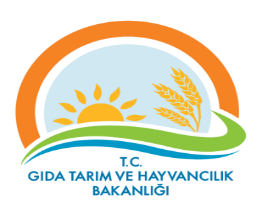 RİSK KAYIT TABLOSURİSK KAYIT TABLOSUDokuman KoduDokuman KoduDokuman KoduGTHB.59.İLM.KYS.073GTHB.59.İLM.KYS.073GTHB.59.İLM.KYS.073GTHB.59.İLM.KYS.073GTHB.59.İLM.KYS.073GTHB.59.İLM.KYS.073GTHB.59.İLM.KYS.073RİSK KAYIT TABLOSURİSK KAYIT TABLOSURevizyon NoRevizyon NoRevizyon NoRİSK KAYIT TABLOSURİSK KAYIT TABLOSURevizyon TarihiRevizyon TarihiRevizyon TarihiRİSK KAYIT TABLOSURİSK KAYIT TABLOSUYayın TarihiYayın TarihiYayın TarihiRİSK KAYIT TABLOSURİSK KAYIT TABLOSUSayfa SayısıSayfa SayısıSayfa SayısıSayfa 1 / Sayfa 1 / Sayfa 1 / Sayfa 1 / Sayfa 1 / Sayfa 1 / Sayfa 1 / TESPİT EDİLEN RİSKTESPİT EDİLEN RİSKLERİN OLUMSUZ ETKİLERTESPİT EDİLEN RİSKLERİN OLUMSUZ ETKİLERMEVCUT KONTROLLERMEVCUT KONTROLLERRİSKLERE VERİLEN CEVAPLARETKİOLASILIKRİSK SKORU (PUANI)RİSKİN DEĞİŞİM YÖNÜ (ÖNEM DÜZEYİ)RİSKE VERİELECEK CEVAPLAR YENİ/EK/KALDIRILAN KONTROLLERRİSKİN TÜRÜRİSKİN SAHİBİAÇIKLAMALAR (İZLEME RAPORLAMA)AÇIKLAMALAR (İZLEME RAPORLAMA)Risk: Bazı Üreticilerin Destekten yararlanamamasıÜreticinin maddi kaybı/İl Müdürlüğünün itibar kaybıÜreticinin maddi kaybı/İl Müdürlüğünün itibar kaybıGerekli belgelerin kontrolleri, İcmal-1’ i takip etmek.Gerekli belgelerin kontrolleri, İcmal-1’ i takip etmek.414Düşük RiskAltyapı ve idari destek sağlamak.Operasyonelİl MüdürlüğüBakanlığın belirlediği tarihler arasındaBakanlığın belirlediği tarihler arasındaSebep: Üreticinin müstahsil/faturaları teslim etmemesi, Veri girişi yapılmaması, dosyanın kaybı vb.
Üreticinin maddi kaybı/İl Müdürlüğünün itibar kaybıÜreticinin maddi kaybı/İl Müdürlüğünün itibar kaybıGerekli belgelerin kontrolleri, İcmal-1’ i takip etmek.Gerekli belgelerin kontrolleri, İcmal-1’ i takip etmek.414Düşük RiskAltyapı ve idari destek sağlamak.Operasyonelİl MüdürlüğüBakanlığın belirlediği tarihler arasındaBakanlığın belirlediği tarihler arasında